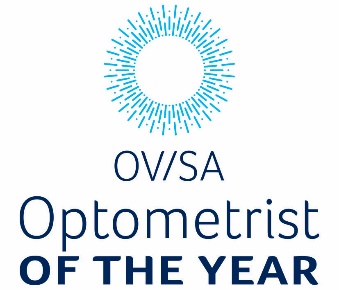 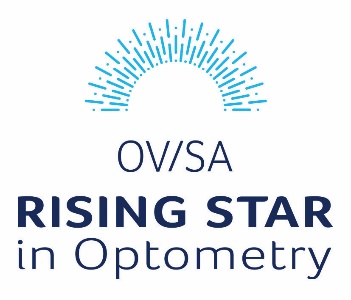 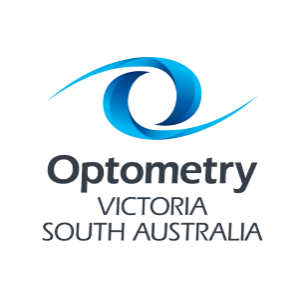 OV/SA Awards Nomination FormDescription of the awards:Rising Star Award - Early Career Optometrist (up to 10 years from graduation)orOptometrist of the Year AwardThese awards celebrate any of the wide range of significant contributions that an individual has made to the profession. Examples include:member who has been involved in the creation of an innovative or otherwise valuable product, service or knowledge.member with an outstanding contribution in areas such as community outreach, climate change and recycling initiatives or Aboriginal and Torres Strait Islander engagement.Who can nominateA member of OVSA who is or has been an AHPRA registered Optometrist. Members may self-nominate or be nominated by another OV/SA member; however, the application form must be completed by two independent people (at least one OV/SA member, neither being the nominated person themselves).Date application sent:Reasons for nomination (please attach additional pages as required):1.  	What is your connection with the nominee? Please indicate whether you know this person at a personal level.2.  	Please describe the significant contributions of this early career Member to optometry. (limited to 1000 words)Apart from the two contacts listed, would there be anyone else who would be happy to be contacted regarding this nomination?Details of the member to be nominatedDetails of the member to be nominatedFull nameOV/SA Member NumberAddressAddressMobileEmailNominating for which Award? Rising Star Award             Optometrist of the Year AwardDoes the nominee have an active disciplinary condition on their AHPRA membershipY / NDoes the nominee identify as Aboriginal and/or Torres Strait Islander origin? Aboriginal             	 Torres Strait Islander Both          	        	 NeitherDetails of the people nominatingDetails of the people nominatingContact 1Contact 1Full nameAddressAddressMobileEmailContact 2Contact 2Full nameAddressAddressMobileEmail